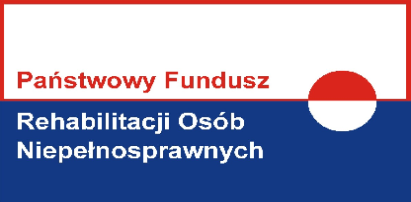                                                                                                     …………….…………………………….                                                                                                                  pieczęć szkoły/uczelniZAŚWIADCZENIEwydane przez właściwą jednostkę organizacyjną szkoły/uczelni dla potrzeb PFRON
 (pilotażowy program „Aktywny samorząd”)Pan/Pani..................................................................................... nr PESEL ................................ rozpoczął(ęła) naukę / kontynuuje naukę* w……………….………......…………………….………………………………………………………………………………………………………………..(pełna nazwa uczelni/szkoły, wydział, kierunek) ……………………………………………………………..… Rok nauki....…. semestr nauki.......Czy Pan/Pani powtarzał(a) rok nauki:    tak     nieCzy Pan/Pani korzysta z przerwy w nauce:        tak     nieOkres zaliczeniowy w szkole:        semestr     rok akademicki (szkolny)Nauka odbywa się w systemie:      stacjonarnym          niestacjonarnymNauka jest odpłatna:   tak     nie       Wysokość kwoty czesnego za jedno półrocze** (w odniesieniu do ww. Studenta) wynosi: ......................... zł. Czesne ww. Studenta w bieżącym półroczu jest dofinansowane:  nie  tak - ze środków**:...................................................................... w wysokości:................................. zł...................................................................... w wysokości:................................. zł*-niepotrzebne skreślić** - jeżeli dotyczy   Forma kształcenia:   Forma kształcenia:   Forma kształcenia: jednolite studia magisterskie studia pierwszego stopnia studia drugiego stopnia  studia podyplomowe studia doktoranckie kolegium pracowników służb społecznych  kolegium nauczycielskie nauczycielskie kolegium języków obcych szkoła policealna  staż zawodowy za granicą w ramach programów Unii Europejskiej   staż zawodowy za granicą w ramach programów Unii Europejskiej   staż zawodowy za granicą w ramach programów Unii Europejskiej Organizacja roku akademickiego (szkolnego) ................./................ r. w jednym półroczu:Organizacja roku akademickiego (szkolnego) ................./................ r. w jednym półroczu:Data rozpoczęcia semestru (dzień, miesiąc, rok)Data zakończenia semestru (dzień, miesiąc, rok)Data rozpoczęcia sesji egzaminacyjnej (dzień, miesiąc, rok)Data zakończenia sesji egzaminacyjnej (dzień, miesiąc, rok)Data rozpoczęcia obowiązkowych praktyk** (dzień, miesiąc, rok)Data zakończenia obowiązkowych praktyk** (dzień, miesiąc, rok)